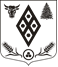 АДМИНИСТРАЦИЯМУНИЦИПАЛЬНОГО ОБРАЗОВАНИЯ ВОЛОСОВСКИЙ МУНИЦИПАЛЬНЫЙ РАЙОН ЛЕНИНГРАДСКОЙ ОБЛАСТИПОСТАНОВЛЕНИЕот  06.05.2022  № 549О внесении изменений в состав межведомственной комиссии по профилактике правонарушений муниципального образования Волосовский муниципальный район Ленинградской области В связи с кадровыми изменениями должностных лиц, входящих в состав межведомственной комиссии по профилактике правонарушений муниципального образования Волосовский муниципальный район Ленинградской области, администрация муниципального образования Волосовский муниципальный район Ленинградской области постановляет:1.	Внести изменения в состав межведомственной комиссии по профилактике правонарушений муниципального образования Волосовский муниципальный район Ленинградской области и утвердить его состав согласно приложению.2.	Считать утратившим силу п. 1 постановления администрации Волосовского муниципального района от 26.05.2021 № 648 «О внесении изменений в состав межведомственной комиссии по профилактике правонарушений муниципального образования Волосовский муниципальный район Ленинградской области».3.		Контроль за исполнением настоящего постановления возложить на заместителя главы администрации Волосовского муниципального района по безопасности.Глава администрации                                                                      Ю.А. ВасечкинН.Б. Кивимейстер 21 150Приложение                                                                          УТВЕРЖДЕН         постановлением администрацииВолосовского муниципального района                                                                                                             от  06.05.2022  № 549СОСТАВмежведомственной комиссии по профилактике правонарушениймуниципального образования Волосовский муниципальный район Ленинградской областиПредседатель комиссииПредседатель комиссииМясников Александр Юрьевич                Заместитель главы администрации Волосовского муниципального района по безопасностиЗаместители председателя комиссииЗаместители председателя комиссииБухтияров Алексей Николаевич Заместитель начальника полиции по оперативной работе ОМВД России по Волосовскому району (по согласованию)Кобылинская Татьяна ЛеонидовнаЗаместитель главы администрации Волосовского муниципального района по экономике - председатель КУМИСекретарь комиссииСекретарь комиссииКивимейстер Надежда БорисовнаГлавный специалист сектора по делам ГО и ЧС администрации Волосовского муниципального района Члены комиссииЧлены комиссииКущинская Ольга ВячеславовнаЗаместитель главы администрации Волосовскогомуниципального района по социальным вопросамСимакова Надежда ВладимировнаПредседатель Комитета образования администрации Волосовского муниципального районаПопова Ольга НиколаевнаНачальник отдела по молодежной политике, культуре, спорту и туризму администрации Волосовского муниципального районаКалинина Наталья ВикторовнаНачальник юридического отдела администрации Волосовского муниципального районаДобронравова Татьяна Александровна               Главный специалист – ответственный секретарь комиссии по делам несовершеннолетних и защите их прав администрации  Волосовского муниципального районаНужный Дмитрий Николаевич       Старший оперуполномоченный ОЭБ и ПК ОМВД России по Волосовскому району Ленинградской области                               (по согласованию)     ВладимироваАнастасия НиколаевнаДиректор Волосовского филиала ГКУ Центр занятости населения Ленинградской области (по согласованию)Ермишина Эльвира Юрьевна Начальник филиала по Волосовскому району Ленинградской области ФКУ УИИ УФСИН России по г. Санкт-Петербургу и Ленинградской области (по согласованию)Корнева Ирина НиколаевнаВедущий специалист отдела экономического развития и инвестиционной деятельности, потребительского рынка, развития малого и среднего бизнеса администрации Волосовского муниципального районаПавловАндрей НиколаевичНачальник ГБУ ЛО «Станция по борьбе с болезнями животных Волосовского района» (по согласованию)Авдеева Людмила ВасильевнаЗаместитель начальника Территориального отдела Управления Федеральной службы по надзору в сфере защиты прав потребителей и благополучия человека по Ленинградской области в Кингисеппском, Волосовском, Сланцевском районах                 (по согласованию)